Załącznik V.1Koło możliwościŹródło: opracowanie własne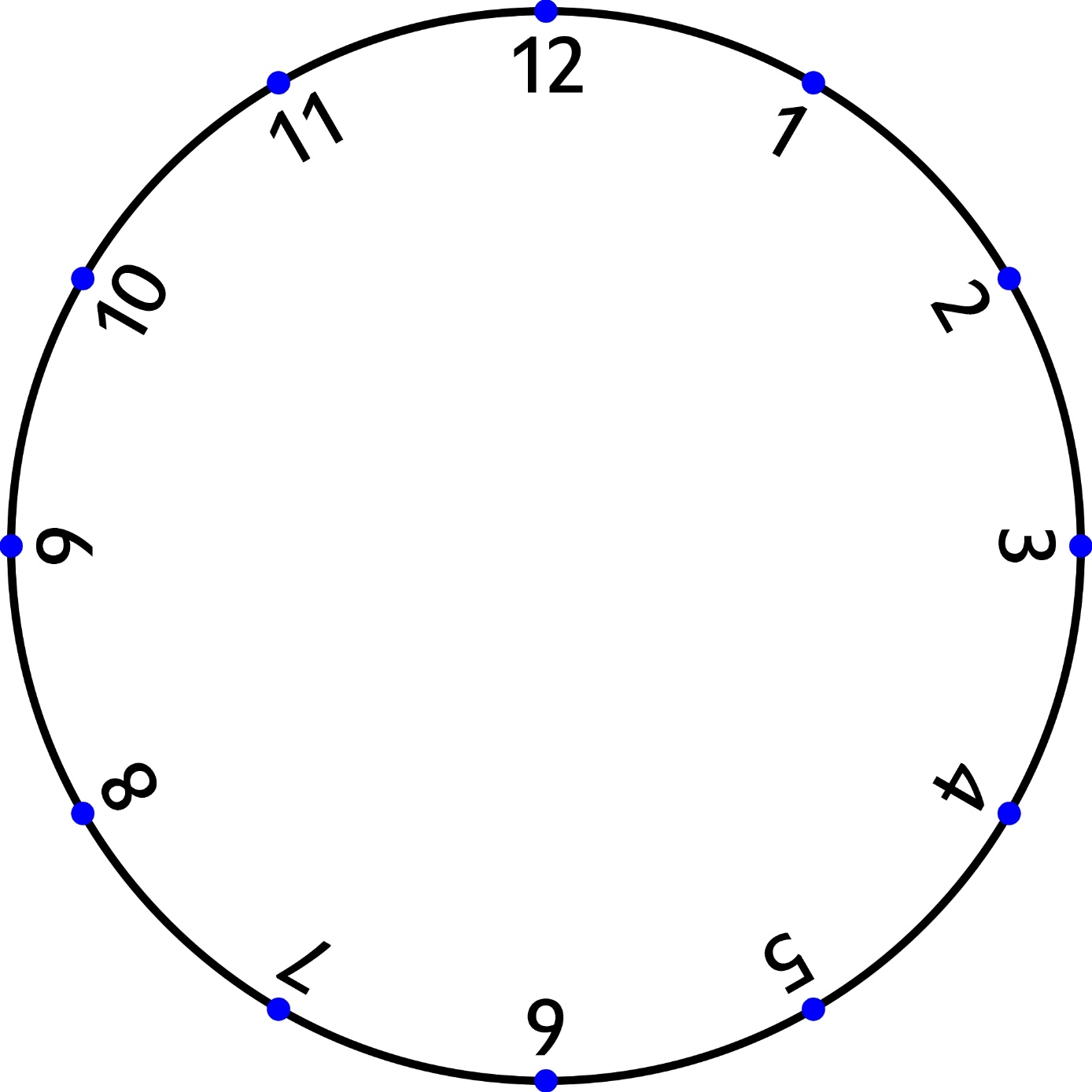 